NAME ____________________________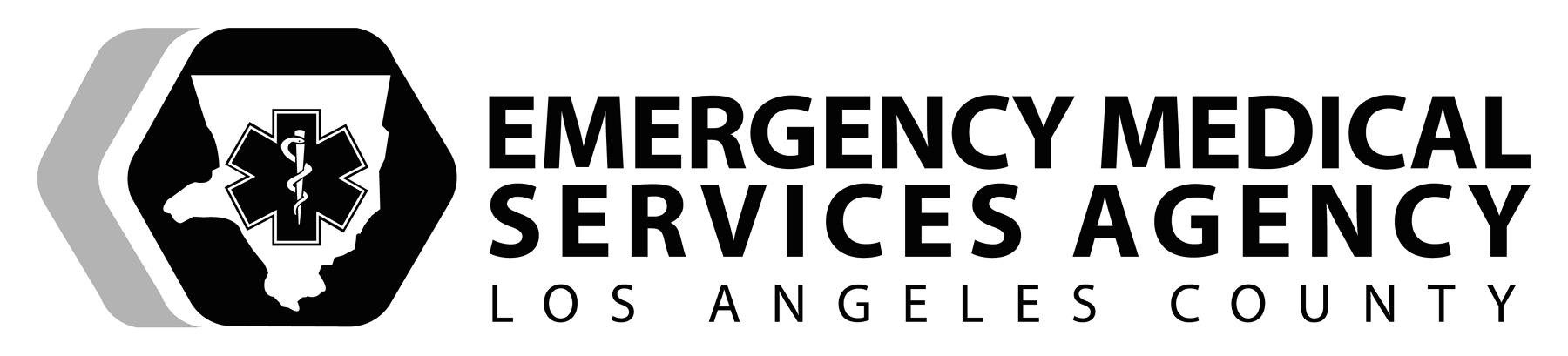 DATE _____/_____/_____SKILL PERFORMANCE EVALUATIONSOFT TISSUE INJURYBANDAGING PENETRATING CHEST INJURIESCritical Actions are in BOLD and CAPITALIZED and are required for passing this skillLOS ANGELES COUNTY (DHS) POLICY REFERENCESMCG 1335, Needle Thoracostomy; TP 1244, Adult Traumatic Injury; TP 1244-P, Pediatric Adult Traumatic Injury PERFORMANCE OBJECTIVEDemonstrate competency in applying an occlusive dressing on a patient with a penetrating chest wall injury. EQUIPMENTManikin or live model, bag-mask-ventilation device, O2 connecting tubing, oxygen source with flow regulator, vented chest seal, petroleum gauze dressings, 4 X 4 gauze squares, 2-inch tape, clear plastic wrap, foil, goggles, face shield or other eye protection if goggles are not available, N-95 masks, gown, gloves, trauma bag.SCENARIO: EXAMINER(S):EXAMINER(S):Attempt:    1st    2nd   3rd (final)PREPARATION AND SCENE SIZE UPPREPARATION AND SCENE SIZE UPPREPARATION AND SCENE SIZE UPPREPARATION AND SCENE SIZE UPPREPARATION AND SCENE SIZE UPSkill ComponentSkill ComponentYesNoCommentsEstablishes standard precautionsEstablishes standard precautionsPerforms scene size upPerforms scene size upPROCEDUREPROCEDUREPROCEDUREPROCEDUREPROCEDURESkill ComponentSkill ComponentYesNoCommentsVENTILATE AND OXYGENATEAdministers high flow oxygen (15L/min) or positive pressure ventilation; obtains SpO2- if availableEXPOSERemoves clothing to expose entire chest and back RECOGNIZE OPEN CHEST WOUNDIdentifies all penetrating chest injuriesPLACE CHEST SEAL OR OCCLUSIVE DRESSING Places a gloved hand over the chest wound PLACE CHEST SEAL OR OCCLUSIVE DRESSING Wipes away the excess blood around the wound PLACE CHEST SEAL OR OCCLUSIVE DRESSING Chest Seal PlacementChest Seal PlacementChest Seal PlacementChest Seal PlacementPLACE CHEST SEAL OR OCCLUSIVE DRESSING Removes backing and places the chest seal directly over the woundPLACE CHEST SEAL OR OCCLUSIVE DRESSING Occlusive Dressing PlacementOcclusive Dressing PlacementOcclusive Dressing PlacementOcclusive Dressing PlacementPLACE CHEST SEAL OR OCCLUSIVE DRESSING Applies commercial occlusive dressing or improvises occlusive dressing over wound and (securing only 3 of the sides down)Describes signs of a tension pneumothoraxDecreased or absent breath sounds on affected sideDescribes signs of a tension pneumothoraxHypotension; SBP < 90mmHg (adult)                       SBP <70mmHg (child and infant)Describes signs of a tension pneumothoraxSevere respiratory distress; >30 or <10 breaths/min Describes signs of a tension pneumothoraxSevere hypoxia; < 90% SpO2Describes signs of a tension pneumothoraxPoor perfusion: altered, cool/pale/moist skinDescribes signs of a tension pneumothoraxTracheal deviationRecognizes removal indicationsSigns of developing tension pneumothorax